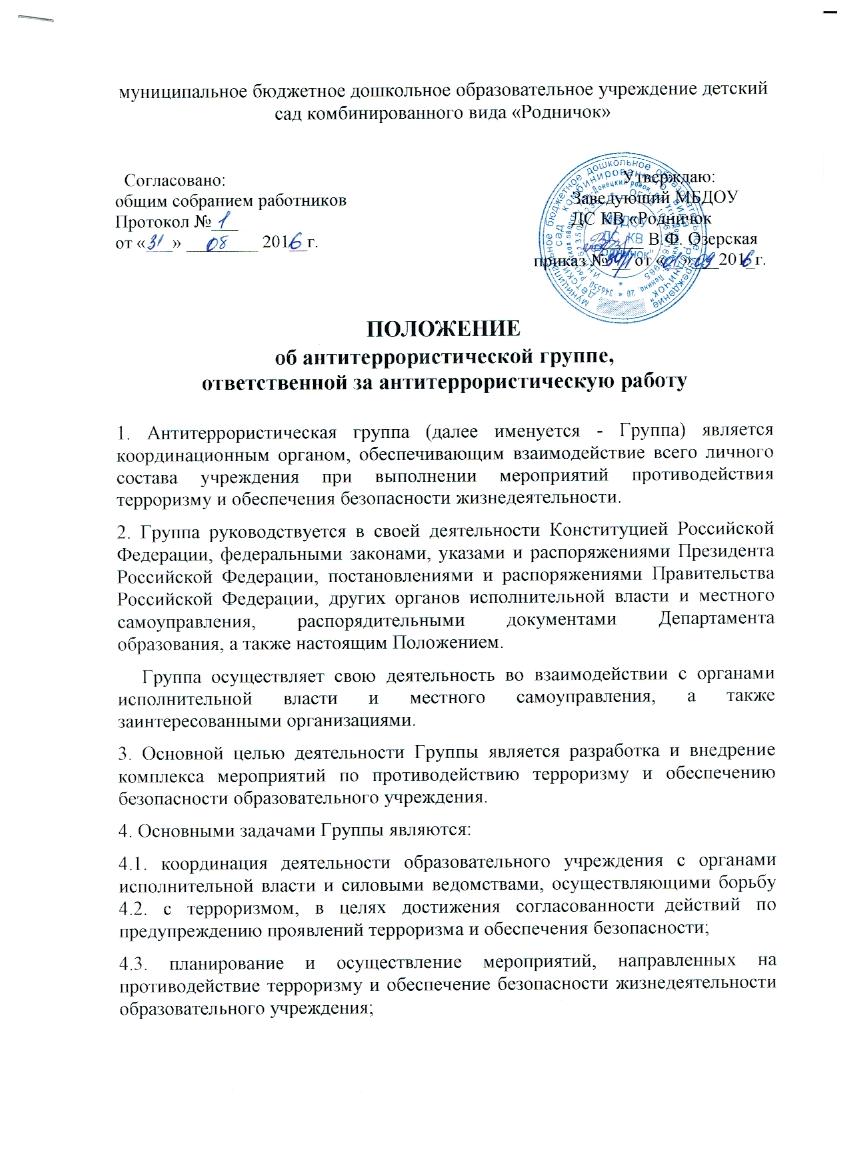 4.5. выработка предложений по совершенствованию системы мероприятий  противодействия  терроризму и обеспечения безопасности учреждения.5. Группа имеет право:5.1. принимать в пределах своей компетенции решения, необходимые для организации и осуществления мероприятий противодействия терроризму и обеспечения безопасности образовательного учреждения;5.2. запрашивать у государственных, общественных и иных организаций и должностных лиц документы, материалы и информацию, необходимые для выполнения, возложенных на нее задач;5.3. привлекать должностных лиц и специалистов органов государственной власти, органов местного самоуправления, организаций (по согласованию с их руководителями) и представителей родительской общественности для участия в работе Группы;5.4. вносить в установленном порядке предложения по входящим в компетенцию Группы вопросам, требующим решения заведующей учреждения;5.5. осуществлять контроль за ходом выполнения решений Группы.6. Руководитель Группы:6.1. осуществляет руководство деятельностью Группы;6.2. подписывает принятые Группой решения;6.3. принимает решение о проведении совещаний Группы при необходимости безотлагательного рассмотрения     вопросов, входящих в ее компетенцию;6.4. распределяет обязанности между членами Группы;6.5. осуществляет контроль за ходом выполнения решений Группы.7. Члены Группы обязаны:7.1. присутствовать на совещаниях Группы, участвовать в обсуждении рассматриваемых вопросов и выработке по ним решений;7.2. выполнять обязанности и поручения, определенные руководителем Группы;7.3. принимать участие в осуществлении контроля за ходом выполнения решений Группы.7.4. при невозможности присутствия на совещании (в экстренном случае) заблаговременно извещать об этом ответственного руководителя Группы;7.5. в случае необходимости направлять руководителю Группы свое мнение по вопросам повестки дня в письменном виде.8. Совещания Группы проводятся в соответствии с планом работы Группы, но не реже одного раза в квартал , либо при необходимости безотлагательного рассмотрения вопросов, входящих в ее компетенцию.      Решения Группы принимаются открытым голосованием простым большинством голосов присутствующих на заседании членов Группы.9.     Решения, принимаемые Группой в соответствии с ее компетенцией, являются обязательными для всего персонала  учреждения.